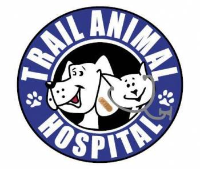 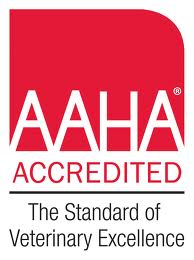 Boarding Policies and Release FormDate: ____________ Patient: ________________ Client: __________________While your pet is staying with us, we assure you that he or she is receiving excellent care and our full attention.Vaccinations: For the safety of your pet and our staff, we require that all pets be up to date on vaccines in order to stay in the hospital.Parasites: To maintain a parasite free environment, all animals in the hospital with fleas, ticks or intestinal parasites will be treated at the expense of the owner. Is your pet on monthly parasite prevention?       Y or N               Date administered: ________Feeding: All pets are fed Hills Science Diet. If you would like your own food served, please provide the necessary amount. Provide us with the daily amount you feed your pet. _______________________________________________________________Medications: Are any medications necessary while your pet stays with us? Y or N Medication name(s) and dose: __________________________________________ Supplies and Toys: Please list any supplies that you are leaving for your pet while boarding. Trail Animal Hospital will not be held responsible for items lost or misplaced. ________________________________________________________________Emergency Treatment: In the event that my pet becomes ill during its visit, I hereby authorize any emergency treatment and/or administration of medication deemed necessary by the doctor. Bath: All dogs will be bathed upon discharge and as needed while staying with us. Bath fee is $20. I have read the boarding requirements and understand the hospital’s policies.Pick-Up Times: Discharge times are Monday thru Friday 2-7pm, and Saturday 10am- 1pm. Pick-Up Date:_______________ Pick-Up Time:_____________________ Signature______________________ Name: _____________________ Contact information _________________________________ Phone  Text  Email DOGDate of last vaccination:Update Today:CATDate of last vaccination:Update Today:DA2PPLC_________Y  or  NFVRCP_________Y  or  NRabies_________Y  or  NRabies_________Y  or  NBordetella (required every 6 months)_________	Y  or  NLeukemia (recommended yearly)_________Y  or  NTest:Date last preformed:Update Today:Fecal (required every 6 months)______________Y  or  NHeartworm Test (recommended yearly)______________Y  or  N